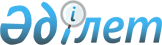 "Иіркөл ауылдық округінің 2023 - 2025 жылдарға арналған бюджеті туралы" Шиелі аудандық мәслихатының 2022 жылғы 26 желтоқсандағы № 34/17 шешіміне өзгерістер енгізу туралы
					
			Мерзімі біткен
			
			
		
					Қызылорда облысы Шиелі аудандық мәслихатының 2023 жылғы 5 қыркүйектегі № 6/13 шешімі. Мерзімі біткендіктен қолданыс тоқтатылды
      Шиелі аудандық мәслихаты ШЕШТІ:
      1. "Иіркөл ауылдық округінің 2023 - 2025 жылдарға арналған бюджеті туралы" Шиелі аудандық мәслихатының 2022 жылғы № 34/17 шешіміне мынадай өзгерістер енгізілсін:
      1-тармақ жаңа редакцияда жазылсын:
      "1. Иіркөл ауылдық округінің 2023 - 2025 жылдарға арналған бюджеті 1, 2 және 3-қосымшаларға сәйкес, оның ішінде 2023 жылға мынадай көлемдерде бекітілсін.
      1) кірістер – 344 136 мың теңге, оның ішінде:
      салықтық түсімдер – 8 103 мың теңге;
      трансферттер түсімі – 336 033 мың теңге;
      2) шығындар – 345 622,9 мың теңге;
      3) таза бюджеттік кредиттеу - 0;
      бюджеттік кредиттер - 0;
      бюджеттік кредиттерді өтеу - 0;
      4) қаржы активтерімен операциялар бойынша сальдо - 0;
      қаржы активтерін сатып алу - 0;
      мемлекеттің қаржы активтерін сатудан түсетін түсімдер - 0;
      5) бюджет тапшылығы (профициті)– - 1 486,9 мың теңге;
      6) бюджет тапшылығын қаржыландыру (профицитін пайдалану) – 1 486,9 мың теңге;
      қарыздар түсімі - 0;
      қарыздарды өтеу - 0;
      бюджет қаражаттарының пайдаланылатын қалдықтары – 1 486,9 мың теңге.";
      көрсетілген шешімнің 1-қосымшасы осы шешімнің қосымшасына сәйкес жаңа редакцияда жазылсын.
      2. Осы шешім 2023 жылғы 1 қаңтардан бастап қолданысқа енгізіледі. Иіркөл ауылдық округінің 2023 жылға арналған бюджеті
					© 2012. Қазақстан Республикасы Әділет министрлігінің «Қазақстан Республикасының Заңнама және құқықтық ақпарат институты» ШЖҚ РМК
				
      Шиелі аудандық мәслихат төрағасы

А. Жандарбеков
Шиелі аудандық мәслихатының
2023 жылғы 05 қыркүйектегі
№ 6/13 шешіміне қосымшаШиелі аудандық мәслихатының
2022 жылғы 26 желтоқсандағы
№ 34/17 шешіміне 1-қосымша
Санаты 
Санаты 
Санаты 
Санаты 
Санаты 
Сомасы, мың теңге
Сыныбы
Сыныбы
Сыныбы
Сыныбы
Сомасы, мың теңге
 Кіші сыныбы
 Кіші сыныбы
 Кіші сыныбы
Сомасы, мың теңге
Атауы
Атауы
Сомасы, мың теңге
1. Кірістер
1. Кірістер
344 136
1
Салықтық түсімдер
Салықтық түсімдер
8 103
01
Табыс салығы
Табыс салығы
2 901
2
Жеке табыс салығы
Жеке табыс салығы
2 901
04
Меншiкке салынатын салықтар
Меншiкке салынатын салықтар
5 202
1
Мүлiкке салынатын салықтар
Мүлiкке салынатын салықтар
299
4
Көлiк құралдарына салынатын салық
Көлiк құралдарына салынатын салық
4 903
4
Трансферттердің түсімдері
Трансферттердің түсімдері
336 033
02
Мемлекеттiк басқарудың жоғары тұрған органдарынан түсетiн трансферттер
Мемлекеттiк басқарудың жоғары тұрған органдарынан түсетiн трансферттер
336 033
3
Ауданның (облыстық маңызы бар қаланың) бюджетінен трансферттер
Ауданның (облыстық маңызы бар қаланың) бюджетінен трансферттер
336 033
Фнкционалдық топ 
Фнкционалдық топ 
Фнкционалдық топ 
Фнкционалдық топ 
Фнкционалдық топ 
Сомасы, мың теңге
Функционалдық кіші топ 
Функционалдық кіші топ 
Функционалдық кіші топ 
Функционалдық кіші топ 
Сомасы, мың теңге
Бюджеттік бағдарламалардың әкімшісі 
Бюджеттік бағдарламалардың әкімшісі 
Бюджеттік бағдарламалардың әкімшісі 
Сомасы, мың теңге
Бюджеттік бағдарлама (кіші бағдарлама)
Бюджеттік бағдарлама (кіші бағдарлама)
Сомасы, мың теңге
Атауы
Сомасы, мың теңге
2. Шығындар
345 622,9
01
Жалпы сипаттағы мемлекеттiк қызметтер
45 994
1
Мемлекеттiк басқарудың жалпы функцияларын орындайтын өкiлдi, атқарушы және басқа органдар
45 994
124
Аудандық маңызы бар қала, ауыл, кент, ауылдық округ әкімінің аппараты
45 994
001
Аудандық маңызы бар қала, ауыл, кент, ауылдық округ әкімінің қызметін қамтамасыз ету жөніндегі қызметтер
44 569
022
Мемлекеттің күрделі шығындары
1 425
07
Тұрғын үй-коммуналдық шаруашылық
67 316,9
3
Елді-мекендерді көркейту
67 316,9
124
Аудандық маңызы бар қала, ауыл, кент, ауылдық округ әкімінің аппараты
67 316,9
008
Елді мекендерде көшелерді жарықтандыру
27 189
009
Елді мекендердің санитариясын қамтамасыз ету
9 810
011
Елді мекендерді абаттандыру мен көгалдандыру
30 317,9
08
Мәдениет, спорт, туризм және ақпараттық кеңістiк
36 515
1
Мәдениет саласындағы қызмет
36 515
124
Аудандық маңызы бар қала, ауыл, кент, ауылдық округ әкімінің аппараты
36 515
006
Жергілікті деңгейде мәдени-демалыс жұмысын қолдау
36 515
12
Көлік және коммуникация
3 930
1
Автомобиль көлігі
3 930
124
Аудандық маңызы бар қала, ауыл, кент, ауылдық округ әкімінің аппараты
3 930
045
Аудандық маңызы бар автомобиль жолдары мен елді мекендердің көшелерін күрделі және орташа жөндеу
3 930
13
Өзгелер
191 867
9
Өзгелер
191 867
124
Аудандық маңызы бар қала, ауыл, кент, ауылдық округ әкімінің аппараты
191 867
057
"Ауыл Ел Бесігі" жобасы шеңберінде ауылдық елді мекендердегі әлеуметтік және инженерлік инфрақұрылым бойынша іс-шараларды іске асыру
191 867
15
Трансферттер
1,3
1
Трансферттер
1,3
124
Аудандық маңызы бар қала, ауыл, кент, ауылдық округ әкімінің аппараты
1,3
048
Пайдаланылмаған (толық пайдаланылмаған) нысаналы трансферттердің сомасын қайтару
1,3
3. Таза бюджеттік кредит беру
0
4. Қаржы активтері мен жасалатын операциялар бойынша сальдо
0
5. Бюджет тапшылығы (профициті)
- 1 486,9
6. Бюджет тапшылығын қаржыландыру (профицитті пайдалану)
1 486,9
8
Бюджет қаражатының пайдаланылатын қалдықтары
1 486,9
01
Бюджет қаражатының қалдығы
1 486,9
1
Бюджет қаражатының бос қалдықтары
1 486,9
001
Бюджет қаражатының бос қалдықтары
1 486,9